Deutsche Nationalitäten Selbstverwaltung der Großgemeinde HartaHarta Nagyközség Német Nemzetiségi  Önkormányzata 6326 Harta, Templom u. 68.                     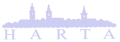 Tel.: (06)-78/507-070Fax.: (06)-78/507-079e-mail: polghiv@harta.huSzám: 1129-3/2017.JegyzőkönyvHarta Nagyközség Német Nemzetiségi Önkormányzata Képviselő-testületének2017. január 30. napján megtartott ülésérőlJegyzőkönyvKészült:	Harta Nagyközség Német Nemzetiségi Önkormányzata Képviselő-testületének 2017. január 30. napján megtartott üléséről.Az ülés helye:	a Közös Önkormányzati Hivatal tanácskozó terme.Az ülés kezdési időpontja: 16.00 óraJelen vannak: 		Frőhlich Henrikné elnök 	Kaiber Henrik nemzetiségi képviselő	Fröhlich Henrik nemzetiségi képviselő	dr. Sárközi Zsolt jegyzőFrőhlich Henrikné elnök:Köszöntötte Harta Nagyközség Német Nemzetiségi Önkormányzata megjelent képviselőit. A  ülés összehívása az SZMSZ-nek megfelelően történt, a testület 3 tagja az ülésen megjelent, Dollenstein László képviselő jelezte távolmaradását,  a testület határozatképes.Jegyzőkönyv-vezetőnek felkérte Keresztély Lászlóné igazgatási főelőadót.A testület tagjai a jegyzőkönyvvezető személyét elfogadták.Ismertette a napirendet, amely a meghívóban is szerepelt. A jegyzőkönyv hitelesítésére javasolta Kaiber Henrik képviselőt.Amennyiben ezzel egyetértenek, kérdés, hozzászólás nincs, kérte, szavazzanak.A képviselő-testület külön számozott határozat hozatala nélkül egyhangú 3 igen szavazattal a napirendre  és a jegyzőkönyv hitelesítő személyére  tett javaslatot elfogadta.(A meghívó és a jelenléti ív a jegyzőkönyv 1. és 2. melléklete)Az ülés napirendje:1./ Tájékoztató az előző ülés óta eltelt időszakról                                    Előadó: Frőhlich Henrikné elnök                                   2./ A Harta Nagyközség Önkormányzatával megkötött megállapodás                                    felülvizsgálata                                   Előadó: Frőhlich Henrikné elnök		3./ Szervezeti és Működési Szabályzat módosítása		Előadó: Frőhlich Henrikné elnök                                    4./  Egyéb ügyek.             Előadó: Frőhlich Henrikné elnök2./ Tájékoztató az előző ülés óta eltelt időszakról                              Előadó: Frőhlich Henrikné elnökFrőhlich Henrikné elnök:A képviselő-testület utolsó,  közmeghallgatással egybekötött ülését december 8-án tartotta. Az ülésen döntöttek a nemzetiségi önkormányzat 2016. évi költségvetésének módosításáról, megállapították a 2017. évi munkatervet, jóváhagyták a 2017. évi belső ellenőrzési tervet, támogatást nyújtottak a tüzoltó bál költségeihez, a Hétszínvirág Alapítvány óvodai  játékvásárláshoz, a Hagyományőrző Kultúrális Egyesület által rendezett Szüreti Felvonulás és Sváb Bál költségeihez, valamint a Zenekultúráért Alapítvány működési költségeihez.December 10-én ismételten megrendezésre került a nemzetiségi önkormányzat szervezésében az immár hagyományos Karácsonyi Vásár, December 17-én a zeneiskola szervezésében és közreműködésével került megrendezésre a Karácsonyi Hangverseny,2017. január 21-én a Művelődési Házban Rendhagyó történelemóra címmel megemlékezés, kiállítás volt a Gulágra elhurcoltak emlékére.Megkérdezte a képviselőket, hogy az elhangzottakkal kapcsolatban van-e valakinek véleménye, hozzászólása, kérdése?A képviselő-testület külön számozott határozat hozatala nélkül egyhangú 3 igen szavazattal a tájékoztatót elfogadta.2./ A Harta Nagyközség Önkormányzatával megkötött megállapodás                                    felülvizsgálata.                                   Előadó: Frőhlich Henrikné elnök(Az előterjesztés a jegyzőkönyv 3. melléklete)Frőhlich Henrikné elnök:Törvényi szabályozás értelmében a helyi önkormányzat a helyi nemzetiségi önkormányzat részére biztosítja az önkormányzati működés személyi és tárgyi feltételeit, gondoskodik a működéssel kapcsolatos végrehajtási feladatok ellátásáról. Ennek érdekében a két önkormányzatnak megállapodást kell kötni, melyet évente felül kell vizsgálni. Tavalyi évben módosításra került a megállapodás, véleménye szerint az idei évben nem szükséges a változtatás. Az Önkormányzat Képviselő-testülete a két önkormányzat közötti megállapodást legutóbbi ülésén már elfogadta.Megkérdezte a képviselőket, hogy a megállapodással kapcsolatban van-e kérdése, véleménye valakinek, amennyiben nincs kérte, hogy aki egyetért a két önkormányzat közötti együttműködési megállapodás jóváhagyásával, kézfeltartással szavazzon.A képviselő-testület 3 igen szavazattal, ellenszavazat és tartózkodás nélkül az alábbi határozatot hozta:Szám:  1/2017.(I.30.) NNÖ.h.Tárgy: A Harta Nagyközség Német Nemzetiségi Önkormányzata és Harta Nagyközség Önkormányzata közötti együttműködési megállapodás felülvizsgálataH A T Á R O Z A T  Harta Nagyközség Német Nemzetiségi Önkormányzata a Harta Nagyközség Önkormányzatával megkötött és 2016. február 25-én jóváhagyott együttműködési megállapodást felülvizsgálta és azt változatlan tartalommal kívánja tovább alkalmazni.                                 Felelős: Frőhlich Henrikné, elnökHatáridő: folyamatos3./ A német nemzetiségi önkormányzat Szervezeti és Működési     Szabályzatának módosítása		 Előadó: Frőhlich Henrikné elnökFrőhlich Henrikné elnök:Az SZMSZ eddig nem tartalmazta a kormányzati funkciókat, de azokat szükséges meghatározni abban. Megkérdezte a képviselőket, hogy a módosítással kapcsolatban van-e kérdése, véleménye valakinek, amennyiben nincs kérte, hogy aki egyetért a német nemzetiségi önkormányzat Szervezeti és Működési Szabályzatának módosításával, kézfeltartással szavazzon.(Az előterjesztés a jegyzőkönyv 4. melléklete)A képviselő-testület 3 igen szavazattal, ellenszavazat és tartózkodás nélkül az alábbi határozatot hozta:Szám: 2/2017.(I.30.) NNÖ.h.Tárgy: A német nemzetiségi önkormányzat SZMSZ módosítása.H A T Á R O Z A T Harta Nagyközség Német Nemzetiségi Önkormányzata a 36/2014.(X.21.) NNÖ. határozattal elfogadott és a 3/2015.(I.28.) NNÖ. határozattal módosított Szervezeti és Működési Szabályzatát az alábbiak szerint módosítja:A Szervezeti és Működési szabályzat az alábbi 3. sz. melléklettel egészül ki:                                                                                                                               „3. sz. mellékletAz önkormányzati alaptevékenységek kormányzati funkciók szerinti besorolása011140 Országos és helyi nemzetiségi önkormányzatok igazgatási tevékenysége082091 Közművelődés - közösségi és társadalmi részvétel fejlesztése082092 Közművelődés - hagyományos közösségi kulturális értékek gondozása083080 Nemzetiségi médiatartalom-szolgáltatás és támogatása084020 Nemzetiségi közfeladatok ellátása és támogatása”(Az egységes Szervezeti és Működési Szabályzat a határozat melléklete.)                                     Határidő: folyamatos                                     Felelős: Frőhlich Henrikné elnök                                    4./  Egyéb ügyek.             Előadó: Frőhlich Henrikné elnökFrőhlich Henrikné elnök:A Hartai Hagyományőrző Kulturális Egyesület A BMI által a kultúrcsoportok támogatására kiírt Hartauer „Paurisch Tracht” – Hartai „Paurisch” viselet című pályázat benyújtásához kéri az önkormányzat támogatását. Véleménye szerint a képviselő-testület a pályázat benyújtását támogassa. Ez egyelőre csak elvi és nem anyagi támogatást jelent.Megkérdezi, hogy a támogatással kapcsolatban van-e kérdése valakinek, amennyiben nincs kérte, hogy aki egyetért, kézfeltartással szavazzon.Megállapította, hogy a képviselő-testület 3 igen szavazattal az alábbi határozatot hozta:Szám: 3/2017.(I.30.) NNÖ.h.Tárgy: Hartai Hagyományőrző Kulturális Egyesület pályázatának támogatása.H A T Á R O Z A T A Német Nemzetiségi Önkormányzat tagjai 3 igen szavazattal, ellenszavazat és tartózkodás nélkül 	a Hartai Hagyományőrző Kulturális Egyesület által a BMI által kiírt a kulturcsoportok támogatására a Hartauer „Paurisch Tracht” – Hartai „Paurisch” viselet című pályázat benyújtását támogatja.Felelős: Frőhlich Henrikné, elnök                                   Határidő: azonnal.Frőhlich Henrikné elnök:További kérdés, hozzászólás, vélemény a jelenlévők részéről nem volt, megköszöni az ülésen való részvételt és munkát, az ülést 16,30 órakor bezárja.kmf.                      Frőhlich Henrikné                                        Kaiber Henrik                              elnök                                                    elnök-helyettes